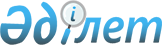 О распределении квоты иммиграции оралманов на 2007 годПостановление Правительства Республики Казахстан от 7 декабря 2007 года N 1198



      В соответствии с 
 Законом 
 Республики Казахстан от 13 декабря 1997 года "О миграции населения" и 
 Указом 
 Президента Республики Казахстан от 13 ноября 2007 года N 435 "О внесении изменения в Указ Президента Республики Казахстан от 27 декабря 2004 года N 1508 "О квоте иммиграции оралманов на 2005-2007 годы" Правительство Республики Казахстан 

ПОСТАНОВЛЯЕТ:





      1. Распределить квоту иммиграции оралманов на 2007 год по областям (городу республиканского значения, столице) согласно приложению.




      2. Настоящее постановление вводится в действие со дня подписания.

      

Премьер-Министр




      

Республики Казахстан


Приложение         



к постановлению Правительства



Республики Казахстан    



от 7 декабря 2007 года N 1198




                           

Квота




            

иммиграции оралманов на 2007 год


					© 2012. РГП на ПХВ «Институт законодательства и правовой информации Республики Казахстан» Министерства юстиции Республики Казахстан
				
Наименование областей и городов

Количество семей

Акмолинская

1020

Актюбинская

880

Алматинская

1260

Атырауская

450

Восточно-Казахстанская

1095

Жамбылская

980

Западно-Казахстанская

485

Карагандинская

1005

Кызылординская

500

Костанайская

875

Мангистауская

1998

Павлодарская

950

Северо-Казахстанская

500

Южно-Казахстанская

2765

г. Астана

127

г. Алматы

110


Итого:



15000

